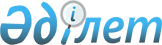 О внесении дополнения и изменений в решение внеочередной 7 сессии Петропавловского городского маслихата от 14 июля 2004 года N 9 "Об установлении ставок по отдельным видам платежей по городу Петропавловску"
					
			Утративший силу
			
			
		
					Решение маслихата города Петропавловска Северо-Казахстанской области N 7 от 7 июля 2006 года. Зарегистрировано Управлением юстиции города Петропавловска Северо-Казахстанской области 8 августа 2006 года N 13-1-48. Утратило силу - решением маслихата города Петропавловска Северо-Казахстанской области от 29 января 2010 года N 2

      Сноска. Утратило силу решением маслихата города Петропавловска Северо-Казахстанской области от 29.01.2010 г. N 2

      В соответствии с пунктом 4 статьи 258 и статьей 394 Кодекса Республики Казахстан "О налогах и других обязательных платежах в бюджет" от 12 июня 2001 года Петропавловский городской маслихат РЕШИЛ:



      1. Внести в решение внеочередной 7 сессии Петропавловского городского маслихата от 14 июля 2004 года N 9 "Об установлении ставок по отдельным видам платежей по г. Петропавловску" (номер государственной регистрации 1331 от 18.08.04, "Добрый вечер"»от 27.08.04,"Добрый вечер" от 27.08.04, N 35) следующие изменения и дополнения:



      2. Приложении 3, 5 к указанному решению изложить в новой редакции, согласно приложениям 3, 5 к настоящему решению



      3. Настоящее решение вводится в действие после регистрации в органах юстиции и по истечении десяти календарных дней после дня их первого официального опубликования в средствах массовой информации.      Председатель сессии                        Секретарь городского

      маслихата                                  городского маслихата

Приложение N 3

к решению очередной 26 сессии Петропавловского городского

маслихата от 7 июля 2006 года N 7 "О внесении дополнения и

изменений в решение внеочередной 7 сессии Петропавловского

городского маслихата от 14 июля 2004 года N 9 "Об установлении

ставок по отдельным видам платежей по г. Петропавловску"Ставки фиксированного суммарного налога на отдельные виды деятельности по г. Петропавловску

Приложение N 5

к решению очередной 26 сессии Петропавловского городского

маслихата от 7 июля 2006 года N 7 "О внесении дополнения и

изменений в решение внеочередной 7 сессии Петропавловского

городского маслихата от 14 июля 2004 года N 9 "Об установлении

ставок по отдельным видам платежей по г. Петропавловску"Единые ставки акцизов для налогоплательщиков, осуществляющих деятельность по отдельным видам предпринимательской деятельности по г. Петропавловску.
					© 2012. РГП на ПХВ «Институт законодательства и правовой информации Республики Казахстан» Министерства юстиции Республики Казахстан
				№ п/пОбъект налогообложенияСтавки фиксированного суммарного налога за 1 месяц в МРП1Игровой стол, предназначенный для проведения азартных игр, в которых игровое заведение участвует через своих представителей как организатор и (или) наблюдатель76,2 МРП2Игровой автомат с денежным выигрышем 5,9 МРП 3Касса тотализатора4Касса букмекерской конторы7,4 МРП5Игровой автомат без денежного выигрыша2,2 МРП6Боулинг (кегельбан) - игровая дорожка32,7 МРП7Карт2,44 МРП8Бильярдный стол9,5 МРП9Организатор лото100,0 МРП№ п/пОбъект налогообложенияСтавки акцизов на год1Игровой стол1200 МРП2Игровой автомат с денежным выигрышем50 МРП3Касса букмекерской конторы200 МРП4Касса тотализатора200 МРП5Организация и проведение лотерей10 % от заявленной выручки за минусом сумм, относимых в призовой фонд без включения в нее суммы акциза